ПРОЕКТ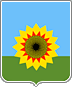 АДМИНИСТРАЦИЯМУНИЦИПАЛЬНОГО РАЙОНА БОГАТОВСКИЙСАМАРСКОЙ ОБЛАСТИПОСТАНОВЛЕНИЕот 14.01.2019 г.  N 15Об утверждении порядка взаимодействия Администрации муниципального района Богатовский Самарской области с организациями коммунального комплекса и субъектами естественных монополий, осуществляющих деятельность на территории муниципального района Богатовский Самарской области, по согласованию и синхронизации документов территориального планирования, программ комплексного развития территорий с инвестиционными программами ресурсоснабжающих организаций. В целях координирования и синхронизации деятельности Администрации муниципального района Богатовский Самарской области, организаций коммунального комплекса и субъектов естественных монополий в части согласования документов территориального планирования, программ комплексного развития территорий с инвестиционными программами ресурсоснабжающих организаций муниципального района Богатовский Самарской области, в соответствии с Градостроительным кодексом Российской Федерации от 29.12.2004 № 190-ФЗ, Федеральным законом от 06.10.2003 N 131-ФЗ "Об общих принципах организации местного самоуправления в Российской Федерации", Уставом муниципального района Богатовский Самарской области, Администрация муниципального района Богатовский Самарской области, ПОСТАНОВЛЯЕТ:1. Утвердить порядок взаимодействия Администрации муниципального района Богатовский Самарской области с организациями коммунального комплекса и субъектами естественных монополий, осуществляющих деятельность на территории муниципального района Богатовский Самарской области, по согласованию и синхронизации документов территориального планирования, программ комплексного развития территорий с инвестиционными программами ресурсоснабжающих организаций (Приложение 1).2. Утвердить типовое соглашение о взаимодействии Администрации муниципального района Богатовский Самарской области с организациями коммунального комплекса и субъектами естественных монополий, осуществляющих деятельность на территории муниципального района Богатовский Самарской области, по согласованию и синхронизации документов территориального планирования, программ комплексного развития территорий с инвестиционными программами ресурсоснабжающих организаций (Приложение 2).3. Опубликовать настоящее Постановление на официальном сайте Администрации муниципального района Богатовский Самарской области.4. Настоящее постановление вступает в силу со дня размещения на официальном сайте органов местного самоуправления муниципального района Богатовский Самарской области..5. Контроль за выполнением настоящего Постановления возложить на заместителя Главы муниципального района Богатовский Самарской области по строительству и  жилищно-коммунальному хозяйству Гузева С.А.Глава  муниципального района БогатовскийСамарской области                                                                                В.В.ТуркинСальников   22740	Приложение N 1
к Постановлению Администрации муниципального района Богатовский Самарской области
от  14.01.2019 г. N 15 Порядок взаимодействия Администрации муниципального района Богатовский Самарской области с организациями коммунального комплекса и субъектами естественных монополий, осуществляющих деятельность на территории муниципального района Богатовский Самарской области, по согласованию и синхронизации документов территориального планирования, программ комплексного развития территорий с инвестиционными программами ресурсоснабжающих организаций.1.Общие положения1.1. Настоящий Порядок взаимодействия администрации муниципального района Богатовский Самарской области с организациями коммунального комплекса и субъектами естественных монополий (далее - Порядок) разработан администрацией муниципального района Богатовский Самарской области на основе Градостроительного кодекса Российской Федерации, Федерального закона от 06.10.2003 N 131-ФЗ "Об общих принципах организации местного самоуправления в Российской Федерации", в целях согласования и синхронизации документов территориального планирования, программ комплексного развития территорий с инвестиционными программами ресурсоснабжающих организаций муниципального района Богатовский Самарской области (далее - Стороны).1.2. Термины, используемые в Порядке:а) организации коммунального комплекса и субъекты естественных монополий, осуществляющие деятельность на территории муниципального района Богатовский Самарской области, - организации, в том числе осуществляющие эксплуатацию объектов, используемых для утилизации, обезвреживания и захоронения твердых бытовых отходов, а также осуществляющие деятельность:- в сферах электроэнергетики, теплоснабжения, водоснабжения и водоотведения;- в области газоснабжения;- по обращению с отходами;б) программы комплексного развития систем коммунальной инфраструктуры муниципального района Богатовский Самарской области, а также сельских поселений муниципального района Богатовский Самарской области (далее - программы) - документы, устанавливающие перечни мероприятий по строительству, реконструкции систем электро-, газо-, тепло-, водоснабжения и водоотведения объектов, используемых для утилизации, обезвреживания и захоронения твердых бытовых отходов, которые предусмотрены действующими на муниципального района Богатовский Самарской области документами территориального планирования.1.3. Программы комплексного развития систем коммунальной инфраструктуры муниципального района Богатовский Самарской области, а также сельских поселений муниципального района Богатовский Самарской области разрабатываются и утверждаются муниципального района Богатовский Самарской области на основании утвержденных генеральных планов сельских поселений муниципального района Богатовский Самарской, применительно к территории населенных пунктов и должны обеспечивать сбалансированное, перспективное развитие систем коммунальной инфраструктуры в соответствии с потребностями в строительстве объектов капитального строительства и соответствовать установленным требованиям надежности, энергетической эффективности указанных систем, обеспечивать снижение негативного воздействия на окружающую среду и здоровье человека и повышение качества поставляемых для потребителей товаров, оказываемых услуг в сферах электро-, газо-, тепло-, водоснабжения и водоотведения, а также услуг по утилизации, обезвреживанию и захоронению твердых бытовых отходов.2. Информационное взаимодействие сторон2.1. В целях обеспечения информационного взаимодействия, для осуществления синхронизации действующих документов, утвержденных применительно к территории муниципального района Богатовский Самарской области, администрация муниципального района Богатовский Самарской области обеспечивает:- размещение утвержденных документов территориального планирования и градостроительного зонирования на официальном сайте муниципального района Богатовский Самарской области в информационно-телекоммуникационной сети "Интернет", а также утвержденных внесений изменений в указанные документы;- подготовку и утверждение программ комплексного развития систем коммунальной инфраструктуры (внесение изменений в программы) на основании утвержденных документов территориального планирования с учетом согласования Программ организациями коммунального комплекса и субъектами естественных монополий;- направление в организации коммунального комплекса и субъекты естественных монополий для рассмотрения, координации действий, учета предложений и корректировки программ проекты документов территориального планирования (схемы размещения объектов коммунальной и инженерной инфраструктуры) с подготовленными графическими и текстовыми материалами по реализации документов территориального планирования (с указанием мероприятий очередности, сроков и объемов строительства (реконструкции));- при обращении организаций коммунального комплекса и субъектов естественных монополий о рассмотрении предложений, в соответствии с принципами целесообразности (при возможности обеспечения финансирования из средств местного бюджета), проведение учета поступивших предложений и внесение изменений в ранее утвержденные документы территориального планирования и на их основании в ранее утвержденные программы;- при принятии решений о внесении изменений, утверждении документов территориального планирования и подготовке технического задания для выполнения работ своевременное информирование организаций коммунального комплекса и субъектов естественных монополий, учет предложений, поступивших от организаций коммунального комплекса и субъектов естественных монополий на основе их инвестиционных программ либо иных исходных данных;- при подготовке технических заданий на разработку документов территориального планирования (внесение в них изменений) включение в состав работ обязательного требования о согласовании разработчиками проектов документов территориального планирования (внесения в них изменений) с организациями коммунального комплекса и субъектами естественных монополий, осуществляющими деятельность на территории муниципального района Богатовский Самарской области;
- заключение соглашений о взаимодействии с организациями коммунального комплекса и субъектами естественных монополий, осуществляющими деятельность на территории муниципального района Богатовский Самарской области (Приложение 1).2.2. В целях обеспечения информационного взаимодействия, для осуществления синхронизации действующих документов, утвержденных применительно к территории муниципального района Богатовский Самарской области, организации коммунального комплекса и субъекты естественных монополий обеспечивают:- рассмотрение представленных администрацией муниципального района Богатовский Самарской области проектов документов территориального планирования в срок, не превышающий 14 календарных дней, с последующим направлением соответствующего ответа о согласовании рассматриваемых документов, о наличии предложений, замечаний по итогам рассмотрения;
- при подготовке предложений по внесению изменений в документы территориального планирования, обоснования выбранных вариантов размещения объектов с учетом анализа использования территорий, возможных направлений развития и прогнозируемых ограничений использования объектов на основе утвержденных документов территориального планирования;- при поступлении от администрации муниципального района Богатовский Самарской области графических и текстовых материалов по реализации документов территориального планирования (с указанием очередности мероприятий, сроков и объемов строительства (реконструкции)) внесение изменений в инвестиционные программы развития;- заключение соглашений о взаимодействии с администрацией муниципального района Богатовский Самарской области.3. Учет предложений организаций коммунального комплекса и субъектов естественных монополий в документах территориального планирования 3.1. При поступлении предложений от организаций коммунального комплекса и субъектов естественных монополий муниципального района Богатовский Самарской области в целях всестороннего рассмотрения следует обеспечить рассмотрение предложений с учетом предоставления организациями коммунального комплекса и субъектами естественных монополий обоснований выбранных вариантов размещения объектов, направлений развития территории, предусмотренных документами территориального планирования, и прогнозируемых ограничений использования территории при размещении объектов.3.2. С учетом положений, установленных Градостроительным кодексом Российской Федерации от 29.12.2004 № 190-ФЗ, при отсутствии в документах территориального планирования объектов, требуется внесение изменений в документы территориального планирования:- в случае если сведения об объекте полностью отсутствуют в документах территориального планирования, требуется внесение изменений как в графические, так и текстовые материалы, в соответствии с требованиями, установленными Градостроительным кодексом Российской Федерации от 29.12.2004 № 190-ФЗ;- в случае если объект определен документом территориального планирования, но в документе не содержится необходимых сведений о его реконструкции, возможно внесение изменений в текстовую часть документа территориального планирования;- в случае необходимости уточнения прохождения линейного объекта возможна подготовка документации по планировке территорий за счет физических и юридических лиц на основании принятого администрацией муниципального района Богатовский Самарской области решения о разработке такой документации.3.3. При внесении изменений в документы территориального планирования, при утверждении документации по планировке территории также требуется внесение изменений в документы градостроительного зонирования в части внесения изменений и уточнения регламентов использования территории.


Приложение N 2
к Постановлению Администрации муниципального района Богатовский Самарской области
от  14.01.2019 г. N 15Соглашение о взаимодействии Администрации муниципального района Богатовский Самарской области с организациями коммунального комплекса и субъектами естественных монополий, осуществляющих деятельность на территории муниципального района Богатовский Самарской области, по согласованию и синхронизации документов территориального планирования, программ комплексного развития территорий с инвестиционными программами ресурсоснабжающих организаций.
Администрация муниципального района Богатовский Самарской области в в лице Главы муниципального района Богатовский Самарской области Туркина В.В. с одной стороны, и _________________, в лице _______________________________, действующего на основании _________________________,именуемая в дальнейшем "организация", с другой стороны, совместно именуемые "Стороны", в целях
своевременного информационного взаимодействия, в соответствии с положениями Градостроительного кодекса Российской Федерации, с учетом 
______________________________________________________, заключили настоящее Соглашение о нижеследующем:1. Общие положения1.1. Настоящее Соглашение заключено в целях синхронизации и дальнейшей реализации документов территориального планирования, инвестиционных программ сетевых организаций (организаций коммунального комплекса и субъектов естественных монополий), мероприятий по строительству, реконструкции систем электро-, газо-, тепло-, водоснабжения и водоотведения (нужное указать).2. Обязательства сторон2.1. Администрация обязуется:- назначить ответственное лицо за реализацию Соглашения и осуществление взаимодействия с организацией;- на основании запросов организации обеспечивать работу структурных подразделений администрации в части оперативного представления организации документов и сведений в отношении земельных участков и иных объектов недвижимости, расположенных на них; предложений по внесению изменений в утвержденные документы территориального планирования и программы комплексного развития систем коммунальной инфраструктуры;
- на основании поступивших предложений от организации готовить и направлять заключение о возможности и целесообразности учета предлагаемых объектов в документах территориального планирования (градостроительного зонирования), программе комплексного развития систем коммунальной инфраструктуры муниципального образования;
- при обращении организаций коммунального комплекса и субъектов естественных монополий о рассмотрении предложений, в соответствии с принципами целесообразности (при возможности обеспечения финансирования из средств местного бюджета), проводить учет поступивших предложений, принимать решение о внесении изменения в ранее утвержденные документы территориального планирования и на их основании в ранее утвержденные программы комплексного развития систем коммунальной инфраструктуры в течение 20 дней с момента поступления обращений.2.2. Организация обязуется:- назначить ответственное лицо за реализацию настоящего Соглашения и осуществление взаимодействия с администрацией;- при подготовке предложений по внесению изменений в документы территориального планирования (градостроительного зонирования) и программы комплексного развития систем коммунальной инфраструктуры направлять обоснования выбранных вариантов размещения объектов на основе анализа направлений развития территории, предусмотренных утвержденными документами территориального планирования, и сведений по прогнозируемым ограничениям использования территории при размещении объектов;- рассматривать представленные администрацией муниципального района Богатовский Самарской области проекты документов территориального планирования и при наличии предложений направлять их в администрацию муниципального района Богатовский Самарской области в течение 14 календарных дней с момента получения.3. Заключительные положения3.1. Настоящее Соглашение вступает в силу со дня его подписания Сторонами.3.2. Любые изменения и дополнения к настоящему Соглашению оформляются в виде дополнительного соглашения, подписываемого Сторонами.3.3. Настоящее Соглашение может быть расторгнуто при согласии подписавших его Сторон.4. Реквизиты и подписи сторон«Заказчик»«Исполнитель»Муниципальное казенное учреждение Администрация муниципального района Богатовский Самарской области 446630, Самарская область, Богатовский р-н, с.Богатое, ул.Комсомольская, д.13ИНН 6363003302  КПП 636301001Подписи сторон:Подписи сторон:Глава муниципального района Богатовский Самарской области_____________________  / Туркин В.В.                    / М.П.____________________ /__________________./           М.П.